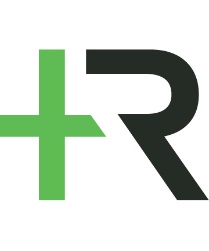 McLean Bible ChurchDr. David PlattNovember 9, 2020A Word From God After Election Day1 Peter 2:17 WEEK 11 (Nov. 15-21): Amos 5-Jonah 2MEMORY VERSE: 1 Peter 1:18-19FAMILY CHALLENGE:This week we will start reading the book of Jonah. You probably already know this story of Jonah and the whale! God calls Jonah to go and tell the people of Nineveh that they are sinning against God and they need to turn and obey God. Jonah doesn’t listen to God. Instead he disobeys God and heads out to sea far away. God sends a huge storm and everyone on the boat is afraid for their lives. Jonah knows that it’s God disciplining him for his disobedience and tells the people to throw him into the sea where a huge fish swallows Jonah whole. After three days of being in the belly of the whale, Jonah finally prays to God and tells God that he is sorry for not listening. God is SO MERCIFUL and KIND to Jonah…after Jonah prays and repents, God has the fish spit Jonah out onto dry land. God heard Jonah’s prayers and God forgave Jonah even though he had disobeyed God. Did you know that God can hear your prayers no matter where you are, even in the belly of a whale? Did you know that God is listening for you to say you’re sorry for sinning against Him? Is there anything you need to tell God you’re sorry for? Take some time and pray and ask for God to forgive you of any ways that you’ve disobeyed God. As a family, think back and remember ways that God has forgiven you in the past. Remind each other of God’s forgiveness and his kindness.